Namesto sličic napiši manjšalnice.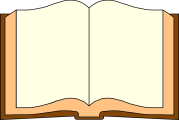     knjigica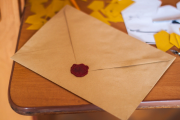     pisemce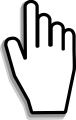     prstek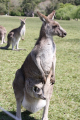     kengurujček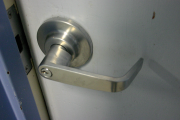     kljukica